HARMONOGRAM ODBIORU ODPADÓW   Styczeń – Marzec 2023r. 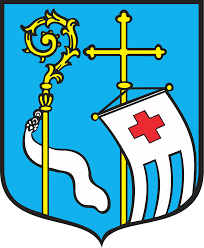 Odpady są zbierane selektywnie – prosimy o dokładną segregację w 6 frakcjach: Biodegradowalne, Tworzywa Sztuczne, Szkło, Makulatura, Popiół. oraz Zmieszane (Zmieszane to pozostałe po segregacji odpady!).Worki powinny być wypełnione tylko tą frakcją dla której są przeznaczone. Dodatkowe worki można pobrać w siedzibie PPUK na ul. Staszica 35.Worki powinny być >80% wypełnione – nie oddajemy np. 3 szklanych butelek, zostawiamy.Zbiórka jest prowadzona od godz. 6 rano. Wystawione worki po tej godzinie nie będą odebrane, a reklamacje uznane za niezasadne. Nie należy wystawiać worków na kilka dni przed zbiórką – dbajmy o porządek.Odpady biodegradowalne np. resztki od warzyw i owoców, odbieramy w pojemnikach.                                                                      Reklamacje należy składać pisemnie na adres: BOK@PPUK.PULTUSK.PLHarmonogram dla: Grabówiec, Pawłówek, Ponikiew, Szygówek, Lipniki Nowe, Lipniki Stare  – odbiór odpadów następuje we wtorki                   wg dat poniżej:MIASTOI GMINA PUŁTUSKZasady Odbioru Odpadów   Pułtuskie Przedsiębiorstwo Usług Komunalnych sp. z o.o.
ul. Staszica 35,  06-100 PułtuskNIP: 568-158-00-00 BOK@PPUK.PULTUSK.PL Tel.: 23 692 52 52Godz. Pracy: 7:00-15:00Urząd MiejskiWydział Gospodarki Komunalnej, Rolnictwa                         i Ochrony Środowiska ul. Rynek 41, 06 - 100 Pułtusk                                                                    Tel.: 23 306 72 26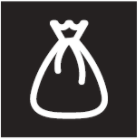 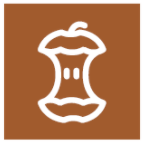 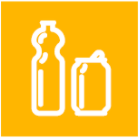 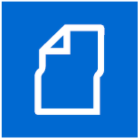 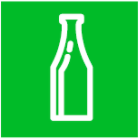 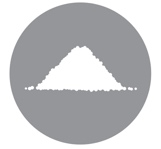 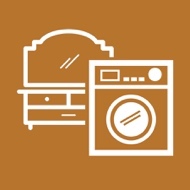 ZmieszaneBIO - roślinneMetaleTworzywaPapierMakulaturaSzkłoPopiółGabarytyStyczeńLuty                          Marzec10,24     7,217,2110,247,217,2110772421212421211077